МУНИЦИПАЛЬНОЕ БЮДЖЕТНОЕ ДОШКОЛЬНОЕ ОБРАЗОВАТЕЛЬНОЕУЧРЕЖДЕНИЕ «РУЧЕЁК»МУНИЦИПАЛЬНОГО ОБРАЗОВАНИЯ ГОРОД НОЯБРЬСКПРОЕКТ«Я говорю на двух языках»Сроки реализации: 2021 – 2026гг.Автор проекта:Аксенова Ольга Владимировна, воспитательСОДЕРЖАНИЕПАСПОРТ  ПРОЕКТАВведение   Руководствуясь статьёй 14 Федерального закона от 29.12.2012 №273 – ФЗ «Об образовании в Российской Федерации» родители (законные представители) заявляют о выборе языка образования: язык образования – русский. Родной язык из числа народов Российской Федерации.    Муниципальное бюджетное   дошкольное образовательное учреждение «Ручеёк» города Ноябрьска посещают 213 детей с нарушениями зрения. По статистическим данным среди детей данной категории 30% -  дети иностранных граждан из ближнего  зарубежья.    Интеграционные процессы ведут к тому, что с каждым годом количество таких детей будет только увеличиваться, и их вхождение в русскоязычное общество диктует необходимость создания наиболее комфортной и мягкой адаптации к новым для них условиям.   Дети, резко изменившие среду проживания, языковую среду, испытывают трудности в общении со сверстниками и педагогами,  трудности в обучении, сложности в социальной и психологической  адаптации к новой культуре, новым привычкам, традициям и обычаям, новым ценностным ориентирам, новым отношениям в коллективе. Родители таких детей по-особому переживают приход в детский сад: для них травмирующим фактором становится не просто отрыв от родителей, но и отрыв от привычной культуры и привычного языка. Ведь в детском саду их ждут другая еда, другие игры, другие правила поведения. К тому же, когда всё это объясняется на незнакомом ещё языке, понять, что от них требуют, во много раз сложнее. С первых дней пребывания  в детском саду – удовлетворить базовые потребности ребёнка, чтобы ему было комфортно, хотя бы с физиологической точки зрения. Поэтому, чем раньше начнётся работа по оказанию помощи ребёнку иностранных граждан, тем будет выше эффективность его включения в социум. А для родителей детей очень важно, чтобы их ребенок, овладевая русским зыком и приобщаясь к русской культуре, не забывал свой родной язык и культуру.Актуальность (проблема):   Педагоги муниципального бюджетного дошкольного образовательного учреждения «Ручеёк» столкнулись с тем, что в последние годы в практике всё чаще встречаются дети, для которых русский язык не является родным, или те, которые с детства говорят на двух языках. Параллельное обучение и воспитание таких детей в двух языковых средах вызывает у них симптомы дезадаптиции: повышенную возбудимость, некоторую расторможенность, низкий порог невротического реагирования, агрессивное поведение, психологические стрессы и т. д.   Ребенок дошкольного возраста, для которого русский язык не родной, овладевает русским языком исключительно на практической основе. Однако, даже постоянно находясь в среде, он нуждается в регулярных занятиях русским языком. Осознание значимости проблемы, побудило к разработке долгосрочного проекта по теме: «Я говорю на двух языках», имеющий практическую направленность на культурно – языковую адаптацию, на овладение необходимым уровнем русского языка как иностранного. Вид проекта: практико – ориентированный, долгосрочныйЦель проекта: Создание условий для дополнительного образования детей иностранных граждан - обучению русскому языку как иностранному.Задачи проекта:Создать условия для активизации коммуникативно – речевой активности детей на русском языке;Формировать  у детей иностранных граждан  языковых  умений и коммуникативных навыков общения на русском языке.Сроки реализации проекта: 2021 – 2026 гг. Место события: Муниципальное бюджетное дошкольное образовательное учреждение «Ручеёк» муниципального образования города Ноябрьск.Участники проекта: воспитатели, дети иностранных граждан группы №9. Предполагаемые результаты проекта:   Динамический рост овладения детьми иностранных граждан, в рамках возрастных норм русским языком, как иностранным.Новизна:    Новизна проекта заключается в комплексном и дифференцированном подходе к социально-педагогической работе с детьми дошкольного возраста иностранных граждан, что позволяет обеспечить социокультурную и языковую адаптацию детей, воспитывающихся в условиях двуязычия в семьях мигрантов.Механизмы реализации проекта:    Системный мониторинг хода реализации программных мероприятий.Практическая значимость проекта:   Разработка рабочих программ по обучению детей иностранных граждан русскому языку  и наш опыт работы окажет эффективную помощь коллегам МБДОУ «Ручеёк»  в языковой интеграции детей иностранных граждан в российскую социокультурную среду.Риски и пути их преодоления    Непосещение детьми иностранных граждан дошкольного образовательного учреждения ввиду разных причин. / Пути коррекции: Периодическое возвращение к уже пройденному материалу и закрепление его в домашних условиях.Продукты/результаты проектаВ результате реализации проекта будут созданы следующие образовательные продукты:Продукты проекта для воспитанников:-   Рабочие программы «Познаём мир на двух языках» для  всех возрастных групп.Общественная презентация результатов инновационной деятельностиОтчёт о реализации проекта на педагогическом совете МБДОУ «Ручеёк»:- презентация проекта;- освещение о результатах освоения детьми иностранных граждан русского языка как иностранного  по годам обучения.Реферативная часть      В российской системе образования в настоящий момент происходят значительные изменения, касающиеся всех его уровней, в том числе и системы дошкольного образования. В процессе реформирования образования возникают вопросы и проблемы, которые должны критически оцениваться, осмысляться и решаться педагогами. Одной из актуальных проблем в настоящий момент, на наш взгляд, является формирование речевой компетенции детей иностранных граждан в условиях русскоязычной среды дошкольного образовательного учреждения.    В современной литературе понятие «билингвизм» определяется как одинаковое владение двумя языками или как явление попеременного использования одним и тем же человеком двух языков. Л. В. Щерба даёт следующее определение билингвизма: «Под двуязычием подразумевается способность тех или иных групп населения объясняться на двух языках» 
    В Федеральном государственном образовательном стандарте дошкольного образования говорится о необходимости обеспечения равных возможностей для полноценного развития каждого ребёнка в период дошкольного детства независимо от нации или языка. Причём обучение ведётся на государственном языке, соответственно педагоги дошкольных образовательных учреждений сталкиваются в своей практике с проблемой формирования речевой компетенции детей, для которых русский язык не является родным. 
   Термин «речевая компетенция» определяется как свободное практическое владение речью на данном языке, умение говорить правильно, бегло и динамично как в диалоге, так и в виде монолога, хорошо понимать слышимую и читаемую речь, включая умение производить и понимать речь в любом функциональном стиле.    Большинство детей иностранных граждан поступающих в дошкольные образовательные учреждения не владеют речью на русском языке в степени достаточной для обучения и полноценного общения. Чаще всего дети мигрантов в современных дошкольных образовательных учреждениях это особая категория детей, в силу социально - экономических факторов оказавшаяся в русскоязычной коммуникативной среде. В данном случае термин «ребёнок - билингв» может быть употреблён только условно, так как речь идёт о начинающемся процессе формирования билингвизма, так как уровень владения речью второго языка может колебаться от полного непонимания обращённой речи и соответственно невозможности вступить в речевой контакт до незначительных аграмматизмов при употреблении русского языка в процессе общения. В начале развития билингвизма языки смешиваются, в результате явлений интерференции возникает значительное количество речевых ошибок, которые мешают ребёнку полноценно общаться, понимать услышанное. В дошкольном возрасте, когда развитие ребёнка идёт наиболее интенсивно, необходимо полноценное использование языка и речи как условие развития всех сторон личности ребёнка, успешного обучения.    Дети, находящиеся в ситуации неосвоенного двуязычия не могут усваивать программу дошкольного образовательного учреждения на достаточном уровне в связи с низким уровнем владения языком, на котором общаются сверстники и педагоги. Ещё одной причиной трудностей усвоения программных требований является то, что для ребёнка иностранных граждан дошкольное образовательное учреждение, несомненно, является ещё неизвестным пространством, с новым окружением и отношениями, новой культурно - языковой средой. Вследствие этих фактов процесс формирования языковых, коммуникативных, культурных навыков требует больших затрат психической энергии и часто проходит с напряжением, а иногда и с перенапряжением психических и физических сил организма. Естественно, что в начале этого процесса, возникают значительные трудности, которые одними детьми преодолеваются довольно легко, для других же становятся значительным барьером при обучении неродному языку. Ребёнок, находящийся в состоянии неосвоенного билингвизма имеет значительные трудности в применении речевых средств русского языка, в результате чего страдает мотивация к общению, без достаточной педагогической поддержки ребёнок может быть не принят в детское сообщество.     Е. Ю. Протасова говорит о том, что столкновение с новой речевой средой вызывает у ребёнка стресс. Вначале, когда ребёнок попадает в детский сад, в котором говорят на незнакомом языке, ребёнок не понимает, о чём идёт речь, он замолкает, чувствует себя не комфортно, не усваивает тех сведений, которые даёт остальным детям воспитатель. Для адаптации ребёнка необходимо значительное время, чтобы ребёнок привык к новой ситуации и начал обобщать и усваивать новый язык. Чем младше ребёнок, тем быстрее он адаптируется. Но даже при достаточном педагогическом воздействии для того, чтобы уровень речевого развития ребёнка иностранных граждан сравнялся с уровнем речевого развития одноязычных сверстников необходим достаточно длительный период времени (до нескольких лет). При недостаточном внимании к родному языку может возникнуть отставание в его развитии, и постепенная утрата.  Таким образом, выявив проблемы, возникающие в процессе формирования билингвизма, необходимо определить стратегию адекватной педагогической помощи ребёнку иностранных граждан для их преодоления. Для этого педагог дошкольного образовательного учреждения должен  обладать особенной профессиональной компетенцией.А. П. Величук, Е. А. Бажанова, говорят о том, что в процессе овладения народным языком происходит поэтапное овладение следующими практическими умениями и навыками: узнавание конструкций в потоке речи и понимание отношений, в которые вступают слова, входящие в эту конструкцию;умение образовывать нужные словоформы;умение преобразовывать эти конструкции, заменяя, например, знаменательные слова местоимениями, невопросительные слова вопросительными.     Овладевая всеми уровнями неродного языка ребёнок иностранных граждан должен научиться им пользоваться в ситуациях реального общения, знать и уместно применять соответствующие ситуации выражения, клише, знать правила вежливого общения. Педагоги должны уделять значительное внимание не просто формированию речевых средств, а именно ситуациям их применения в деятельности, игре, различных ситуациях общения. В процессе формирования речевой компетенции второго языка необходимо помочь ребёнку иностранных граждан приобщиться к культуре окружающего общества. Равнодушное отношение к двуязычию, отрыв изучения языка от связанной с ним культуры приводят к упрощению окружающего мира, ограниченным представлениям о его устройстве. В процессе усвоения языка человек неизбежно присваивает элементы культуры, но если этот процесс стихиен, у ребёнка, воспитывающегося в неродной культурной среде не возникает достаточного представления о традициях, нормах и особенностях поведения в различных ситуациях, о богатстве и разнообразии творческого наследия. В результате чего, часто наблюдается пренебрежительное отношение детей иностранных граждан к русскоязычной культуре, недопонимание русскоязычных сверстников и взрослых в процессе общения.
     В ходе работы по развитию речевых умений и навыков, двуязычных детей важно не только адаптировать в русскоязычном обществе, но и помочь им сохранить при этом национальную само идентичность, собственную культуру. В некоторых случаях, когда в семьях дети предоставлены сами себе и получают информацию о жизни по телевизору или во дворе, дети иностранных граждан зачастую зная родной язык и общаясь на нём дома, практически не знают своей культуры. Педагог должен помочь ребёнку сформировать положительное отношение к своей национальности, культуре для дальнейшего адекватного самоопределения.
     Таким образом, для решения рассмотренных выше и некоторых других проблем, связанных с формированием речевой компетенции детей иностранных граждан необходимы дальнейшие научно - практические исследования, что становится особенно актуальным в свете обновления дошкольного образования и увеличения контингента двуязычных детей в дошкольных образовательных учреждениях.Проектная часть. Механизм реализации проекта, направления проективной деятельностиРеализация проекта рассчитана на четыре года (2021 – 2026 гг.)Алгоритм реализации.Примерный план мероприятийПримерные организационные и методические мероприятия по внедрению ПроектаЗаключение«Язык — это не генетический подарок, это социальный подарок. Изучая новый язык, вы становитесь членом клуба — сообщества носителей этого языка»                                                                                                                           (Френк Смит)   Изучение педагогической литературы по проблеме формирования устной русской речи у детей иностранных граждан показало, что данной проблеме до настоящего времени уделялось недостаточно внимания. Несмотря на то, что в отдельных источниках встречаются упоминания о данной проблеме, готовых методик направленных именно на определение особенностей речи у детей иностранных граждан  и ее обогащение выявлено не было.   Детский возраст – наиболее благоприятное  время для усвоения разных языков. Это обусловлено особенностями детской психики и пластичностью речевого аппарата.  Чем младше ребенок, тем больше шансов овладеть вторым языком в максимальном объеме и с естественным произношением.   В ходе реализации проекта «Я говорю на двух языках» в рамках рабочих программ  будет выполнена большая профилактическая работа с детьми иностранных граждан, целью которой будет являться формирование, развитие устной русской речи.    Естественным источником мотивом, побуждающих детей к речи на русском языке следует считать специально организованную игровую ситуацию. Поэтому игровая ситуация является основным методическим приёмом,  служащим для реализации рабочих программ.   Процесс формирования, развития устной русской речи у детей иностранных граждан должен быть систематическим, целенаправленным, планомерным.   Предполагается, что  дети иностранных граждан к завершению посещения подготовительной к школе группы овладеют русским языком как родным, у них  увеличится словарный запас, разовьются навыки и умения во всех видах речевой деятельности, дети будут понимать в полном объёме речь говорящего,   вступать в диалог, уметь выразить себя.   Дети иностранных граждан по окончанию посещения дошкольного образовательного учреждения будут полностью готовы к успешному образовательному процессу в школе. У детей данной категории в дальнейшем сложится положительная социализация.Литература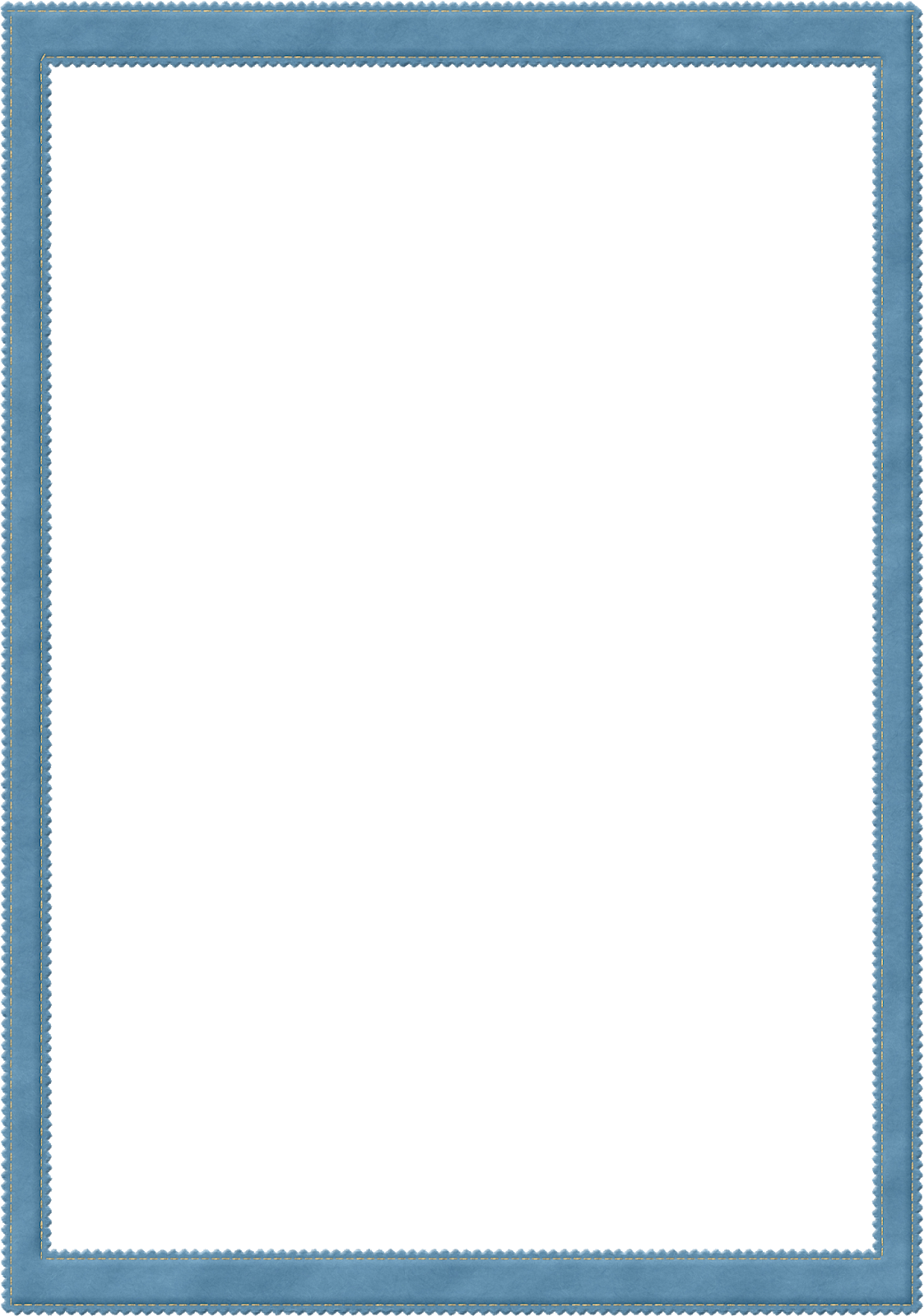 АНКЕТА ДЛЯ РОДИТЕЛЕЙ«ВЫЯВЛЕНИЕ ОСОБЕННОСТЕЙ РЕЧЕВОГО РАЗВИТИЯ»Приложение 1.Анкетадля родителейУВАЖАЕМЫЕ РОДИТЕЛИ!   Ответьте, пожалуйста, на вопросы данной анкеты. В предлагаемых вариантах ответов выберите тот, который совпадает с Вашим мнением, и обведите его кружком. Если Ваше мнение не удалось предусмотреть, напишите свой ответ.Ф.И.О. _______________________________________________Родной язык матери. ____________________________________Степень владения матери другими языками?а) владеет только родным языкомб) владеет и общается с ребенком еще и на ___________________ языке.Родной язык отца. ______________________________________Язык общения в семье между родителями. _____________________________________В каком возрасте начал говорить Ваш ребёнок? _________________________________Оцените успехи ребёнка в знании родного языка а) хорошее… б) удовлетворительное… в) плохое……… второго языка (русского)а) хорошее… б) удовлетворительное… в) плохое………8. На каких языках ребенок общается дома? ______________________________________9. Бывают ли у ребенка личные предпочтения, на каком языке говорить ________________________________________________________________________________10. Просматриваете ли вы с ребенком книги, смотрите программы, мультипликационные фильмы на  русском языке?_______________________________________________________________11. Хотели бы Вы, чтобы ваш ребёнок изучал в детском саду русский язык? _______________________________________________________________________________________Ваши предложения по изучению русского языка? ________________________________________________________________________________________________________________________________________________________________________________________________________________________________________________С П А С И Б О!Паспорт проекта2Введение3Реферативная часть6Проектная часть. Механизм реализации проекта, направления проектной деятельности9Примерный план мероприятий10Заключение11Литература12ПриложенияПриложение 1.  Анкета для родителей детей иностранных гражданНаименование проекта«Я говорю на двух языках»Руководитель проектаАксенова Ольга Владимировна,воспитатель коррекционной группы муниципального бюджетного дошкольного образовательного учреждения «Ручеёк»Цель проекта   Создание условий для дополнительного образования детей иностранных граждан - обучению русскому языку как иностранному.ЗадачиСоздать условия для активизации коммуникативно – речевой активности детей на русском языке;Формировать  у детей иностранных граждан  языковых умений и коммуникативных навыков общения на русском языке.Сроки реализации проекта2021 – 2026 гг.Предполагаемы результаты проекта   Динамический рост овладения детьми иностранных граждан, в рамках возрастных норм русским языком, как иностранным.Продукты проекта   Рабочие программы «Познаём мир на двух языках» для всех возрастных групп.Нормативное правовое обеспечение  проекта1. Конвенция о правах ребёнка. Принятая резолюцией 44/25 Генеральной Ассамблеи от 20 ноября 1989 года.2. Закон Российской Федерации от 29 декабря 2012 г. № 273-ФЗ «Об образовании в Российской Федерации»: Статья 14. Язык образования.  3. Указ Президента от 31.10 2018 г. «О Концепции государственной миграционной политики Российской Федерации на 2019 – 2025 гг.».4. Положение о языке образования МБДОУ «Ручеёк» муниципального образования город Ноябрьск.«Взаимодействие разных культур является многовековой традицией нашей общественной и государственной жизни, а национальное многообразие народов России подлинным богатством страны»                                                                      /В.В. Путин/ЭтапыСрокиСодержание работыОрганизационно-подготовительный этап2021-2023гг.Подбор, изучение и систематизация литературы и информационных источников по языковой интеграции детей иностранных граждан.Подготовка к анкетированию родителей иностранных граждан с целью выявления особенностей речевого развития.Составление рабочих программ «Познаём Мир на двух языках»  по  обучению русскому языку как иностранному для всех возрастных групп.Внедренческий этапСентябрь  2023 г. – апрель 2025 г.Реализация рабочей программы  «Познаём мир на двух языках».Оценочный этапМай 2025 г.1. Оценка эффективности реализации рабочих программ «Познаём мир на двух языках».2. Определение перспектив дальнейшей работы по  языковой интеграции детей иностранных граждан.№ этапМероприятияI.Подготовительный этапI.. Выявление проблем, по обучению русскому языку как иностранному у детей иностранных граждан.Подбор, изучение и систематизация литературы и информационных источников по языковой интеграции детей иностранных граждан.Подготовка к анкетированию родителей иностранных граждан с целью выявления особенностей речевого развития.Составление  рабочих  программ «Познаём мир на двух языках»  по  обучению русскому языку как иностранному для всех возрастных групп.II.ВнедренческийII.Анкетирование родителей (законных представителей) иностранных граждан с целью выявления особенностей речевого развития.Реализация  рабочих  программ «Познаём мир на двух языках».III.ОценочныйIII.Анализ, оценка и обобщение результатов реализации проекта. Определение перспектив дальнейшей работы с детьми иностранных граждан.1.Аврорин В. А. Проблемы двуязычия и многоязычия // Двуязычие и школа. – 2002. - №6.2.Выготский Л.С. К вопросу о многоязычии в детском возрасте. // Собр. соч. – М.: Педагогика, 2003.3.Вишневская Г. М. Билингвизм и его аспекты. Иваново, 1997.4.Гришина Е. Е. Краткий словарь иностранных слов: ок. 8000 единиц //  – М.: Астрель: АСТ, 2005. 5.Елисеева М.Б., Круглякова Т.А., Цейтлин С.Н. Проблема детской речи: Металингвистические способности ребенка. Билингвизм: РГПУ им. Герцена Постоянно действующий семинар по детской речи.// – М. 1996.6.Константинова А.В., Печурина Л.И. Коррекционное обучение грамоте детей -билингвов - Школьный логопед. //- 2009. - № 37.Курнешова Л. Е.. Особенности обучения детей дошкольного возраста в условиях многоязычия // – М.: Центр «Школьная книга», 2007.8.Микляева Н. В. Дети-билингвы в детском саду. Метод, пособие. // - М.: Сфера, 2012.9.Михайлова М.М. Двуязычие: принципы и проблемы.// -  М.1998.10.Протасова Е. Ю., Родина Н. М. Многоязычие в детском возрасте. Книга для преподавателей и родителей.// - М.: Издательский центр «Академия», 2003.11.Протасова Е.Ю., Родина Н.М. Многоязычие в детском возрасте.// -  СПб.:  Златоуст, 2005.12.Протасова Е.Ю., Родина Н.М. О детском двуязычии в ДОУ и семье.// - М.: АРКТИ, 2010.13.Протасова Е.Ю. Психолого - педагогические и лингводидактические основы двуязычного воспитания в д/саду.// - М.: Просвещение. 1996. 14.Харенкова А. В. Анализ особенностей речевого развития детей - билингвов// Проблемы современного образования. №2. – 2013. 15.Чиршева Г. Н. Особенности формирования лексикона ребенка - билингвина// Проблемы детской речи. - Спб.: Образование, 2001. - №5.